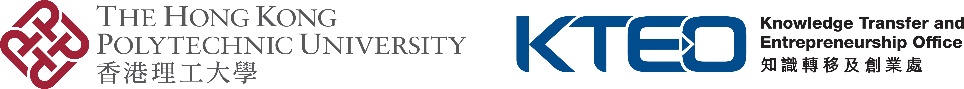 MICRO FUND SCHEME 2022-23 Cohort 2 (THE “SCHEME”)DECLARATION OF USE OF POLYU KNOWLEDGE/INNOVATIONS/TECHNOLOGIES1. PRINCIPAL APPLICANT DEtails2. USE OF POLYU KNOWLEDGE / INNOVATIONS / TECHNOLOGIESNOTE: Your claim of using PolyU knowledge, innovations and technologies will require licensing from PolyU should your business proposal be approved. Your company will then incur LICENSING and ROYALTY COSTS.                      Principal Applicant Signature                                                                                        DateFull Name in English:Preferred Name:Full Name in Chinese (if applicable):Mobile: (+        )Mobile: (+        )Mobile: (+        )Email:Wechat/Whatsapp (IM):Wechat/Whatsapp (IM):(a) Please tick on ONE of the below categories and provide SUPPORTING DOCUMENTS as attachment. PolyU PATENTED Technology  PolyU Technology (e.g. Results from research papers published or research project) Final Year Project / Class Project (b) The use of PolyU knowledge/innovations/technologies is necessary and substantial to develop and  commercialise your project plan.           Yes                     NoEndorsement by Academic Supervisor / Advisor 1Endorsement from a university faculty member must be provided for using PolyU knowledge / Innovations / technologies mentioned above:Endorsement by Academic Supervisor / Advisor 1Endorsement from a university faculty member must be provided for using PolyU knowledge / Innovations / technologies mentioned above:Endorsement by Academic Supervisor / Advisor 1Endorsement from a university faculty member must be provided for using PolyU knowledge / Innovations / technologies mentioned above:Name & Title: Position:Department:  Contact Email:I hereby testify that the above claim of using the PolyU knowledge/Innovations/technologies made by the Team is true and legitimate. The use of PolyU knowledge/innovations/technologies is necessary and substantial to develop and commercialise the above project plan. Should the application be successful, a licensing agreement with PolyU MUST be required with licensing and royalty fees to be incurred by the funded start-up.           Academic Supervisor/ Advisor Signature                                                                               DateI hereby testify that the above claim of using the PolyU knowledge/Innovations/technologies made by the Team is true and legitimate. The use of PolyU knowledge/innovations/technologies is necessary and substantial to develop and commercialise the above project plan. Should the application be successful, a licensing agreement with PolyU MUST be required with licensing and royalty fees to be incurred by the funded start-up.           Academic Supervisor/ Advisor Signature                                                                               DateI hereby testify that the above claim of using the PolyU knowledge/Innovations/technologies made by the Team is true and legitimate. The use of PolyU knowledge/innovations/technologies is necessary and substantial to develop and commercialise the above project plan. Should the application be successful, a licensing agreement with PolyU MUST be required with licensing and royalty fees to be incurred by the funded start-up.           Academic Supervisor/ Advisor Signature                                                                               Date